   國立東華大學公共行政學系碩士班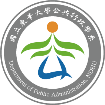 研究生入學獎學金申請書申請日期：   年   月   日備註：1.請於入學當年度開學後二週內提出申請。      2. 符合本獎勵辦法之學生，入學當年度未完成註冊、休學、辦理保留入學資格者，取消其受獎資格，其名額不再遞補。休學、保留入學資格學生復學者，不得要求請領本獎學金。      3. 獲獎研究生於註冊入學後，於修業期間，如有轉學、退學或持續休學不復學者，則喪失獎勵資格並應於離校前繳還已領取之全數獎學金。學生姓名學生姓名學號聯絡電話聯絡電話E-mail入學年度入學年度獲獎資格請勾選請勾選請勾選請勾選獲獎資格□本校應屆畢業（獲獎金額：10,000元）□本系應屆畢業生（獲獎金額：20,000元）□本校應屆畢業（獲獎金額：10,000元）□本系應屆畢業生（獲獎金額：20,000元）□本校應屆畢業（獲獎金額：10,000元）□本系應屆畢業生（獲獎金額：20,000元）□本校應屆畢業（獲獎金額：10,000元）□本系應屆畢業生（獲獎金額：20,000元）獲獎資格□歷年成績畢業班排名為全班（系）前三名（獲獎金額：3,000元）□歷年成績畢業班排名為全班（系）前三名（獲獎金額：3,000元）□歷年成績畢業班排名為全班（系）前三名（獲獎金額：3,000元）□歷年成績畢業班排名為全班（系）前三名（獲獎金額：3,000元）獲獎資格□其他國立頂尖大學碩士班正取生（需檢附佐證）（獲獎金額：10,000元）□其他國立頂尖大學碩士班正取生（需檢附佐證）（獲獎金額：10,000元）□其他國立頂尖大學碩士班正取生（需檢附佐證）（獲獎金額：10,000元）□其他國立頂尖大學碩士班正取生（需檢附佐證）（獲獎金額：10,000元）申請人簽名申請人簽名核定金額核定金額（本欄位由系所填寫）（本欄位由系所填寫）（本欄位由系所填寫）系所主管簽章系所主管簽章